Pracownik pomocniczy obsługi hotelarskiejKlasa: SB, klasa INauczyciel: Dorota KondraciukTemat:  Typy i wyposażenie węzłów higieniczno-sanitarnychProszę o zapoznanie się z prezentacją umieszczoną w linku: http://www.authorstream.com/Presentation/gaga63-2698890-jednostka-mieszkalna-ze-higieniczno-sanitarny/Proszę wypisać rodzaje węzłów higieniczno-sanitarnych.  Odpowiedzi proszę przesyłać na email: dorotkaziemba@wp.plTermin wykonania zadania: 25.05.2020r.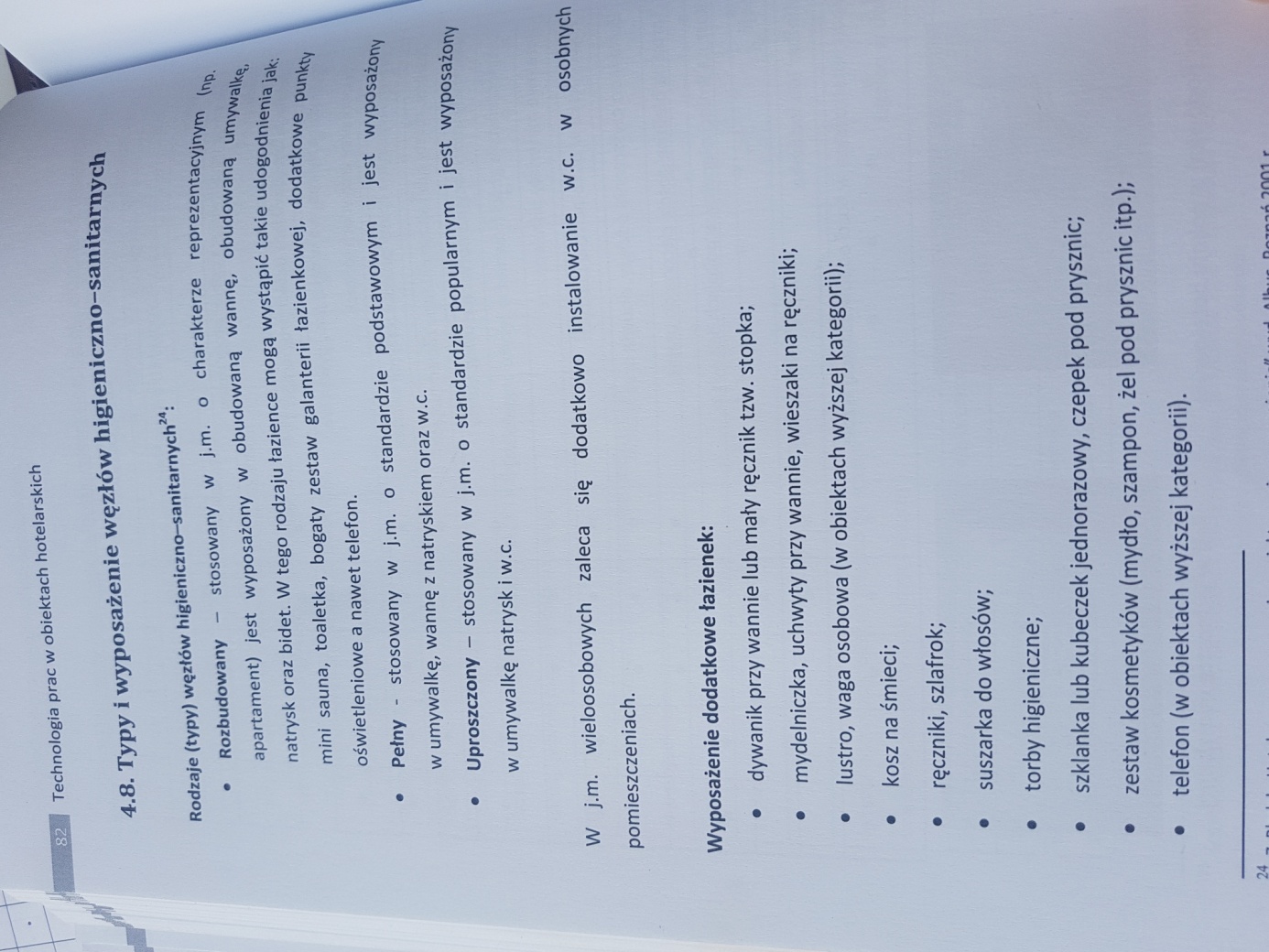 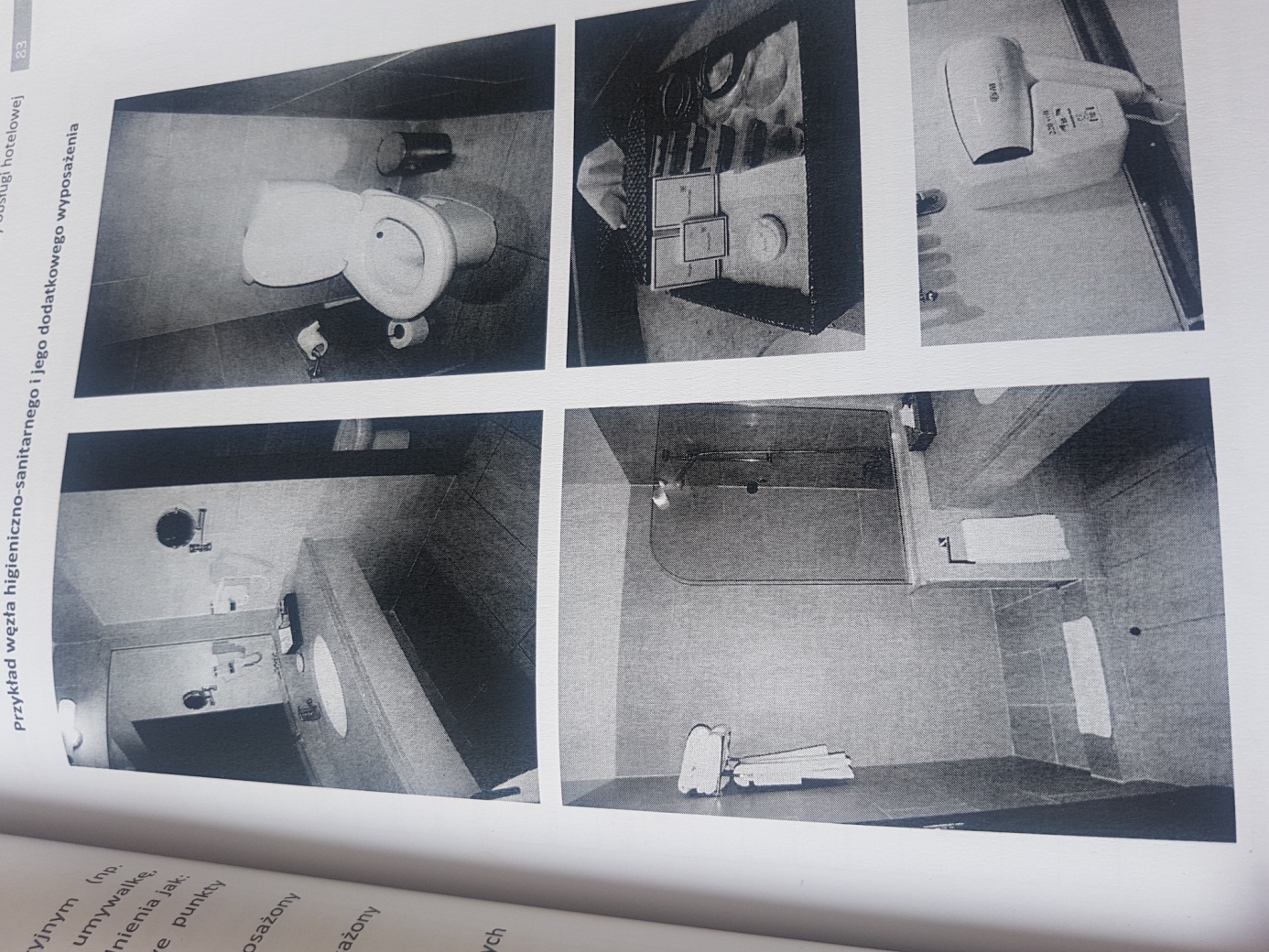 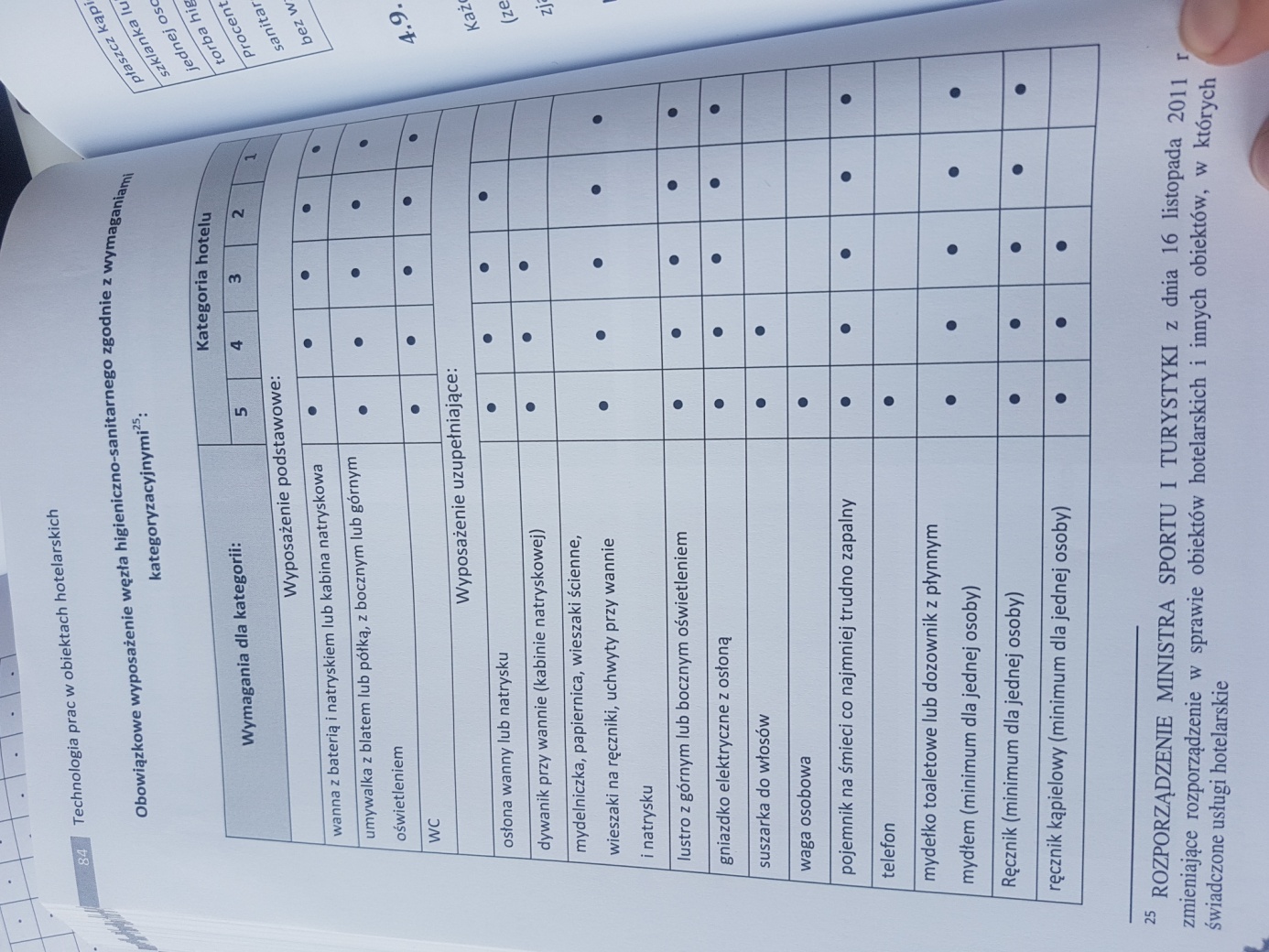 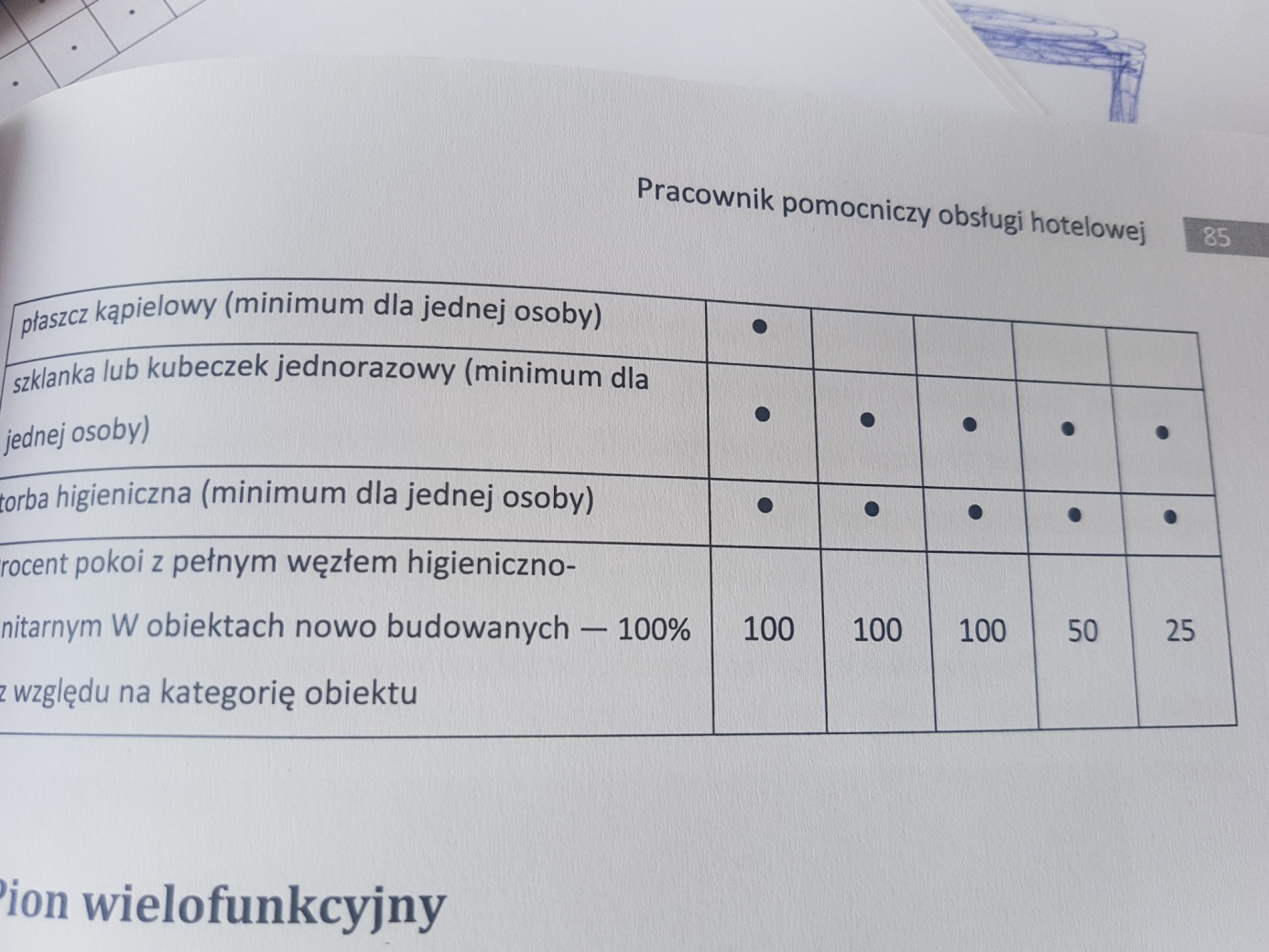 